Физические лица до 15 кВт по одному источнику электроснабжения (для бытовых нужд)ФИО ЗАЯВИТЕЛЯ……………………………………………………………………………………………………………………….…………………………………………………………………………………………………………………………………………………….……………………………………………………………………………………….ПАСПОРТНЫЕ ДАННЫЕ    ВЫДАН «».г. ………………………………                                                                  серия                                          номер                                                                          дата выдачи                                              кем выдан …………………………………………………………………………………………………………………………………………………………………..……………………………АДРЕС РЕГИСТРАЦИИ:   ИНДЕКС  …………………………………………………………..…………………………………..……………………………………………………………………………………………………………………………………………………………..………………………………………………ФАКТИЧЕСКИЙ АДРЕС ПРОЖИВАНИЯ:  ИНДЕКС  ………………..………………………………..…………………………………..……………………………………………………………………………………………………………………………………………………………………………………………..…ПРИЧИНА ПОДАЧИ ЗАЯВКИ ……………………………….……………………………………………………………………………………………………………………..                                                                                     (указать одну из причин: Новое строительство; Увеличение мощности ранее присоединенного объекта; 
                                                                                                                        Изменение схемы внешнего электроснабжения, категории надежности, точек присоединения)НАИМЕНОВАНИЕ ЭНЕРГОПРИНИМАЮЩИХ УСТРОЙСТВ (ЭПУ) ……………………………….………………………………………………………………………………………………………………………………………………………………………………………………………..……………………………………………………………МЕСТО НАХОЖДЕНИЯ ЭПУ (АДРЕС)………………………………………………………………..………………………………………………………………………….………………………………………………………………………………………………………..………………………………………………………………………………………КАДАСТРОВЫЙ НОМЕР ЗЕМЕЛЬНОГО УЧАСТКА ::: (при наличии)МАКСИМАЛЬНАЯ МОЩНОСТЬ ЭНЕРГОПРИНИМАЮЩИХ УСТРОЙСТВ:СРОКИ ПРОЕКТИРОВАНИЯ И ПОЭТАПНОГО ВВОДА В ЭКСПЛУАТАЦИЮ, РАСПРЕДЕЛЕНИЕ МАКСИМАЛЬНОЙ МОЩНОСТИ:НАИМЕНОВАНИЕ ЭНЕРГОСБЫТОВОЙ КОМПАНИИ: …………………………………………………………………………………………………..                                                                                                                                                                                                                                                                                   (Указывается организация с которой планируется заключить договор, обеспечивающий продажу эл.энергии)ВИД ДОГОВОРА С ЭНЕРГОСБЫТОВОЙ КОМПАНИЕЙ:…………………………………………………………………………………………………ПРОЧАЯ ИНФОРМАЦИЯ ………………………………….……………………………………………………………………………………………………………………………………………………………………………………………………………………………………………………………………………………...О ГОТОВНОСТИ ДОКУМЕНТОВ ПРОШУ УВЕДОМИТЬ (ОТМЕТИТЬ ОДИН УДОБНЫЙ СПОСОБ): ПО ЭЛЕКТРОННОЙ ПОЧТЕ……………………………………………………………………………………………………………………………………………………………………. ПО ТЕЛЕФОНУ 8 ---ПРОШУ ГОТОВЫЕ ДОКУМЕНТЫ:   НАПРАВИТЬ ПОЧТОЙ         ВЫДАТЬ ЛИЧНО          ВЫДАТЬ ПРЕДСТАВИТЕЛЮЗАЯВИТЕЛЬ/ПРЕДСТАВИТЕЛЬ ………………………………………………………………………………………..(…………………………………………………)                                                                                                                                                                    ФИО                                                                                                                                                                                                       ПодписьДОВЕРЕННОСТЬ   от «»201г.   № ………………………………………………………………………………………………………….………………….ПРИЛОЖЕНИЕ К ЗАЯВКЕВ соответствии с Федеральным законом № 152-ФЗ от 27 июля 2006 г. «О персональных данных» АО «МПГЭС» является оператором и осуществляет обработку персональных данных Заявителей. Оформляя Заявку в АО «МПГЭС», Вы даете согласие на обработку Ваших  персональных данных любым, не запрещенным законом способом._____________________________________________________________________________________________/___________________________/                                                                    ФИО                                                                                                                                                  подпись                 ___________________________________1 В случае оформления заявки на технологическое присоединение нежилых помещений в многоквартирных домах и иных объектах капитального строительства, к заявке прилагаются дополнительные документы, указываемые в соответствующем приложенииАкционерное обществоМУРАВЛЕНКОВСКОЕ  ПРЕДПРИЯТИЕГОРОДСКИХ  ЭЛЕКТРИЧЕСКИХ  СЕТЕЙ629602, ЯНАО, г. Муравленко, ул. Нефтяников, 26тел. 8 (34938) 43-3-42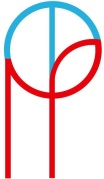 Заявка на технологическое присоединение№ от   «»   201г.КАТЕГОРИЯ НАДЕЖНОСТИМАКСИМАЛЬНАЯ МОЩНОСТЬ (ВСЕГО) НА НАПРЯЖЕНИИМАКСИМАЛЬНАЯ МОЩНОСТЬ (ВСЕГО) НА НАПРЯЖЕНИИВНОВЬ ПРИСОЕДИНЯЕМАЯ МОЩНОСТЬ (ДОПОЛНИТЕЛЬНАЯ) НА НАПРЯЖЕНИИВНОВЬ ПРИСОЕДИНЯЕМАЯ МОЩНОСТЬ (ДОПОЛНИТЕЛЬНАЯ) НА НАПРЯЖЕНИИРАНЕЕ ПРИСОЕДИНЕННАЯ МАКСИМАЛЬНАЯ МОЩНОСТЬ НА НАПРЯЖЕНИИРАНЕЕ ПРИСОЕДИНЕННАЯ МАКСИМАЛЬНАЯ МОЩНОСТЬ НА НАПРЯЖЕНИИКАТЕГОРИЯ НАДЕЖНОСТИкВткВкВткВкВткВIIIЭТАП/ОЧЕРЕДЬ СТРОИТЕЛЬСТВАПЛАНИРУЕМЫЙ СРОК ПРОЕКТИРОВАНИЯ ЭПУ (МЕСЯЦ, ГОД)ПЛАНИРУЕМЫЙ СРОК ВВЕДЕНИЯ ЭПУ В ЭКСПЛУАТАЦИЮ (МЕСЯЦ, ГОД)МАКСИМАЛЬНАЯ МОЩНОСТЬ ЭПУ, кВтКАТЕГОРИЯ НАДЕЖНОСТИIIIIIIIIIОтметка о предоставленииНаименование документа  1Кол-во страницПлан расположения энергопринимающих устройств, которые необходимо присоединить к электрическим сетям сетевой организацииСтр.Однолинейная схема присоединяемых электрических сетей (в случае присоединения электрических сетей, номинальный класс напряжения составляет 35 кВ и выше)Стр.Документ с перечнем и мощностью энергопринимающих устройств, которые могут быть присоединены к устройствам противоаварийной автоматикиСтр.Копия правоустанавливающего документа на объект капитального строительства (нежилое помещение в таком объекте капитального строительства)либоКопия правоустанавливающего документа на земельный участок, на котором расположены (будут располагаться) объекты заявителя:- копия договора аренды (с отметкой о регистрации в Федеральной регистрационной службе в случае, если срок договора составляет больше 1 года); либо- копия свидетельства о регистрации права собственности; либо- копия свидетельства о регистрации права постоянного (бессрочного) пользования; либо- копия свидетельства о регистрации права оперативного управления; либо- копия свидетельства о регистрации права хозяйственного ведениялибоКопия правоустанавливающего документа на энергопринимающие устройстваСтр.Доверенность на подачу заявки/ заключение договора с АО «МПГЭС» на технологическое присоединение (в случае совершения указанных действий представителем Заявителя)Стр.Копия документа, удостоверяющего личность ФЛ (станицы, содержащие сведения о личности и о регистрации по месту жительства)Стр.Копия решения общего собрания собственников многоквартирного дома об избрании способа управления многоквартирным домом (в случае присоединения жилого помещения в многоквартирном доме при непосредственном управлении)Стр.Копия договора об использовании заявителем объектов инфраструктуры и другого имущества общего пользования некоммерческой организации (для заявителей – граждан, ведущих садоводство, огородничество или дачное хозяйство в индивидуальном порядке на территории садоводческого, огороднического или дачного некоммерческого объединения).Стр.Доверенность на подачу заявки/т заключение договора с АО «МПГЭС» на технологическое присоединение от иных собственников (в случае общей собственности), в т.ч. собственников помещений в многоквартирном доме (в случае подачи заявки на присоединение жилого помещения при непосредственном управлении домом)Стр.